Уважаемые родители! По теме «Космос» предлагаем Вам совместно с детьми познакомиться с нетрадиционной техникой рисования.Образовательная область: «Художественное творчество».Цель: знакомство с нетрадиционной техникой рисования. Использование нетрадиционных способов рисования, в результате чего получаются удивительные, волшебные, сказочные картины.Раздаточный материал: альбомный лист А-4, гуашь, стаканчик с водой, кисточки, кусочки свечи.Ход деятельности:Предложите ребёнку отгадать загадку:Угли пылают – совком не достатьНочью их видно, а днем не видатьЧто это? (Звезды.)Побеседуйте с ребёнком о звёздах:-Ты любишь смотреть на небо ночью? (Да.)- А что можно увидеть на небе (Звёзды, Луну.)-Сколько звезд на небе? (Очень много).-Светятся звезды, светятся….Даже порою не верится,Что так велика Вселенная.В небо смолисто-черноеГляжу, все забыв на свете…А все-таки это здорово,Что ночью нам звезды светят.- Предлагаем ребёнку нарисовать звёздное небо, но рисовать вы будете их необычным способом – кусочками свечи и гуашью.Техника рисования:Подготавливаем необходимый материал, для того чтобы сотворить нашу волшебную картину.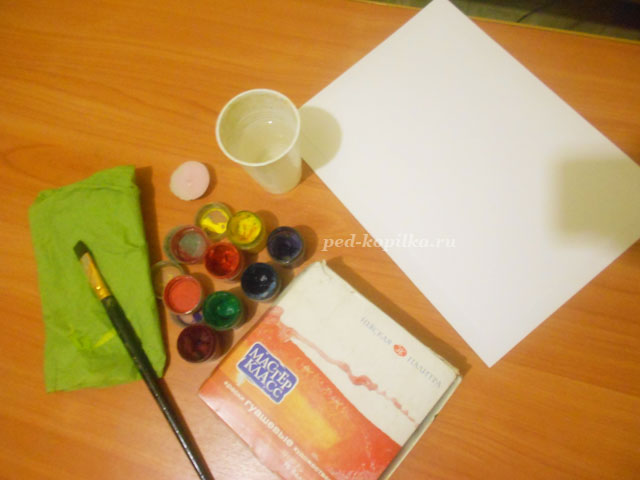 2.  С помощью кусочка свечи прорисовываем на белом листе рисунок: звёздное небо.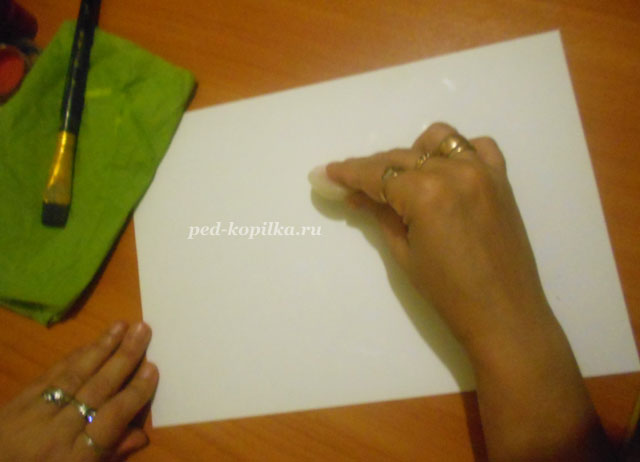 3. Воспользуемся синей гуашью, намочим кисть и окунём её в гуашь, а затем проведём по белому листу несколько раз справа налево – появятся звёзды.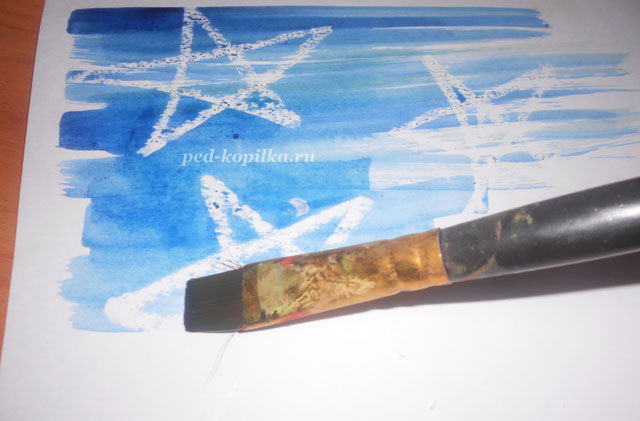 4. Таким образом закрашиваем весь лист бумаги.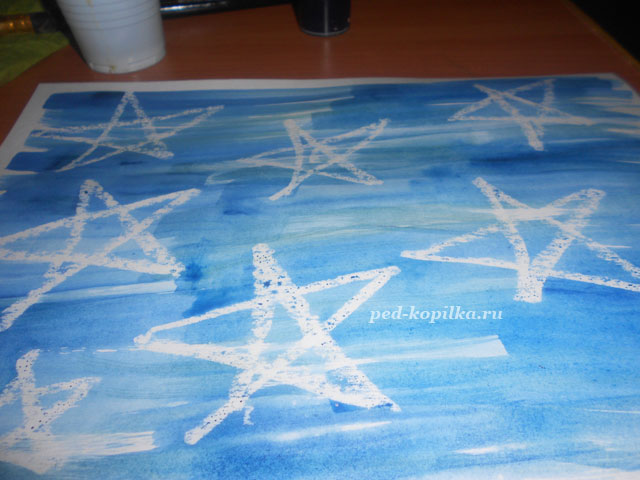 5. Возьмём гуашь жёлтого цвета и раскрасим несколько звёзд, для того что бы придать им лёгкое мерцание.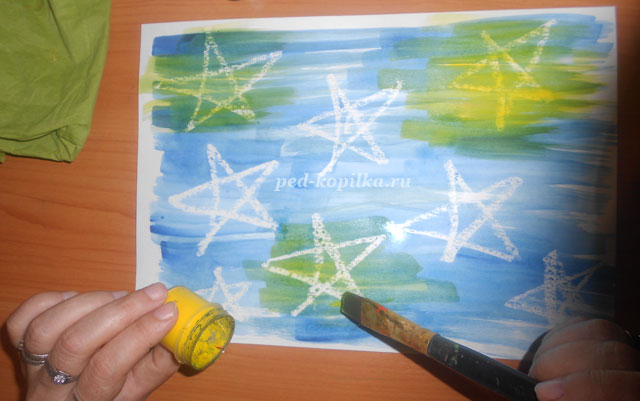 6. Теперь уделим внимание гуаши сиреневого оттенка, и таким же образом преобразуем несколько звёзд.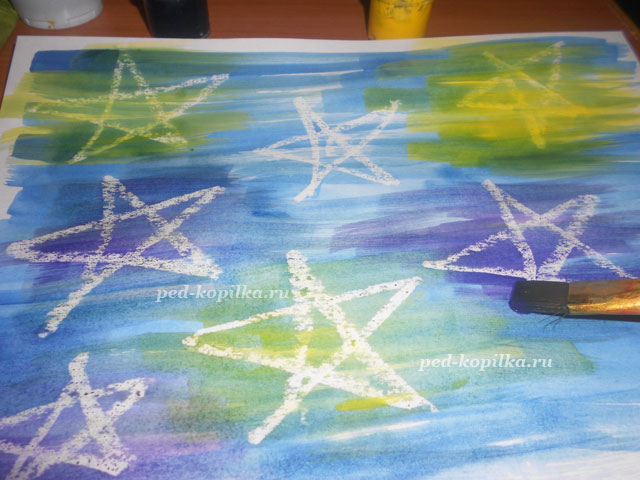 7. Очередь дошла до гуаши красного цвета: лёгкими движениями кисти придадим некоторым звёздочкам красные блики.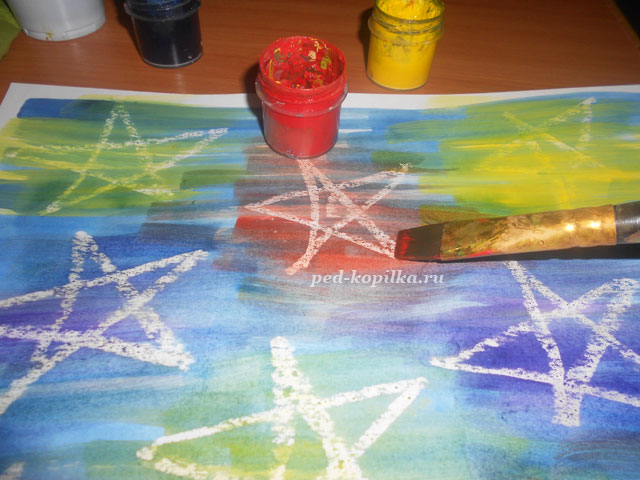 8. Наше «волшебное звёздное небо» ярко сияет над головой. Не забудьте загадать желание, когда одна из наших звёздочек отправится в полёт.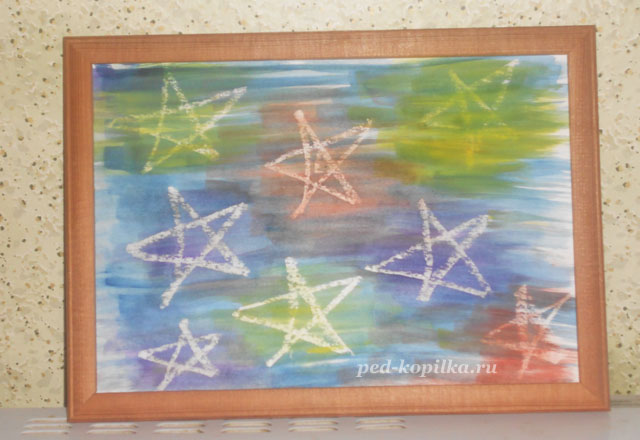  Рефлексия: По завершению работы, с ребёнком рассматриваем работу и обмениваются впечатлениями, что понравилось больше всего.